  MADONAS NOVADA PAŠVALDĪBA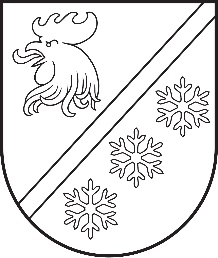 Reģ. Nr. 90000054572Saieta laukums 1, Madona, Madonas novads, LV-4801 t. 64860090, e-pasts: pasts@madona.lv ___________________________________________________________________________MADONAS NOVADA PAŠVALDĪBAS DOMESLĒMUMSMadonā2024. gada 30. maijā						        	     		           Nr. 354								                  (protokols Nr. 9, 41. p.)				Par līdzfinansējuma piešķiršanu biedrībai Time to grow up dalībai LEADER projektu konkursāMadonas novada pašvaldībā saņemts biedrības “Time  to grow up” iesniegums (reģistrēts Madonas novada pašvaldībā 21.05.2024 ar Nr. 2.1.3.1/24/1942) ar lūgumu piešķirt līdzfinansējumu dalībai LEADER projektu konkursā 10% apmērā no kopējām projekta izmaksām. Biedrība “Time  to grow up” plāno iesniegt pieteikumu Madonas novada fonda izsludinātajā LEADER projektu konkursā “Praktiskas prasmes un zināšanas”, aktivitāte  C0LA19.22 – „Kopienu spēcinošas un vietas attīstības sekmējošas iniciatīvas”.  Kopējā projekta izmaksu summa ir EUR 1100.00 (viens tūkstotis viens simts euro, 00 centi), nepieciešamā līdzfinansējuma summa ir EUR 110.00 (viens simts desmit euro, 00 centi).Projekta ietvaros plānotas bungu spēles apmācības visām paaudzēm. Paredzētas 14 nodarbības , katrā piedalīsies vismaz 10 kopienas iedzīvotāji. Nodarbības būs pieejamas bez maksas.Noklausījusies sniegto informāciju, atklāti balsojot: PAR – 16 (Agris Lungevičs, Aigars Šķēls, Aivis Masaļskis, Andris Dombrovskis, Andris Sakne, Artūrs Čačka, Artūrs Grandāns, Arvīds Greidiņš, Gatis Teilis, Guntis Klikučs, Iveta Peilāne, Kaspars Udrass, Māris Olte, Sandra Maksimova, Valda Kļaviņa, Zigfrīds Gora), PRET - NAV, ATTURAS - NAV, Madonas novada pašvaldības dome NOLEMJ:Piešķirt biedrībai “Time  to grow up” līdzfinansējumu dalībai LEADER projektu konkursā “Praktiskas prasmes un zināšanas” EUR 110.00 (viens simts desmit euro, 00 centi) apmērā projekta apstiprināšanas gadījumā. Līdzfinansējumu piešķirt no Attīstības nodaļas 2024. gada budžeta pozīcijas “Sabiedrības integrācija un līdzdalība”,  kods: 1501.39Domes priekšsēdētājs					             A. Lungevičs	Noviks 28378298